St. John’s Episcopal ChurchKingsville, MarylandWelcomes YouOur Mission StatementSt. John’s Episcopal Church is committed to serving God and thecommunity, through our faith in Jesus Christ, by welcoming all,worshiping, witnessing and continuing God’s work in the world.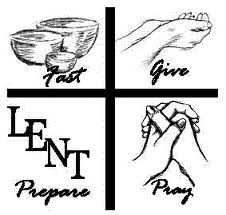 	Rite IThe Fifth Sunday in LentMarch 21, 2021Welcome to our Drive-In Service! Please tune your car radio to 89.9 FM. If you wish, you are also invited to tune in to our service on our Facebook page.While this is a unique way of worshipping during this pandemic, may the Spirit of Christ fill you with Hope, so that you might be equipped to proclaim the Good News that is for all people.The Great LitanyO God the Father, Creator of heaven and earth,		         		   BCP 148Have mercy upon us.O God the Son, Redeemer of the world,Have mercy upon us.O God the Holy Ghost, Sanctifier of the faithful,Have mercy upon us.O holy, blessed, and glorious Trinity, one God,Have mercy upon us.Remember not, Lord Christ, our offenses, nor the offenses of our forefathers;neither reward us according to our sins. Spare us, good Lord, spare thy people, whom thou hast redeemed with thy most precious blood, and by thy mercy preserve usfor ever.Spare us, good Lord.From all evil and wickedness; from sin; from the crafts and assaults of the devil; and from everlasting damnation,Good Lord, deliver us.From all blindness of heart; from pride, vainglory, and hypocrisy; from envy, hatred, and malice; and from all want of charity,Good Lord, deliver us.From all inordinate and sinful affections; and from all the deceits of the world, the flesh, and the devil,Good Lord, deliver us.From all false doctrine, heresy, and schism; from hardness of heart, and contempt of thy Word and commandment,Good Lord, deliver us.From lightning and tempest; from earthquake, fire, and flood; from plague,pestilence, and famine,Good Lord, deliver us.From all oppression, conspiracy, and rebellion; from violence, battle, and murder; and from dying suddenly and unprepared,Good Lord, deliver us.By the mystery of thy holy Incarnation; by thy holy Nativity and submission to the Law; by thy Baptism, Fasting, and Temptation,Good Lord, deliver us.By thine Agony and Bloody Sweat; by thy Cross and Passion; by thy precious Death and Burial; by thy glorious Resurrection and Ascension; and by the Coming of the Holy Ghost,Good Lord, deliver us.In all time of our tribulation; in all time of our prosperity; in the hour of death, and in the day of judgment,Good Lord, deliver us.We sinners do beseech thee to hear us, O Lord God; and that it may please thee to rule and govern thy holy Church Universal in the right way,We beseech thee to hear us, good Lord.That it may please thee to illumine all bishops, The Most Rev’d. Justin Welby,Archbishop of Canterbury; The Most Rev’d. Michael Curry, our PresidingBishop; for Right Rev’d. Eugene Sutton, our Bishop; for the Rt. Rev’d RobertIhloff, our Assisting Bishop, priests, and deacons, with true knowledge andunderstanding of thy Word; and that both by their preaching and living, they may set it forth, and show it accordingly,We beseech thee to hear us, good Lord.That it may please thee to bless and keep all thy people,We beseech thee to hear us, good Lord.That it may please thee to send forth laborers into thy harvest, and to draw allmankind into thy kingdom,We beseech thee to hear us, good Lord.That it may please thee to give to all people increase of grace to hear and receive thy Word, and to bring forth the fruits of the Spirit,We beseech thee to hear us, good Lord.That it may please thee to bring into the way of truth all such as have erred, and are deceived,We beseech thee to hear us, good Lord.That it may please thee to give us a heart to love and fear thee, and diligently to live after thy commandments,We beseech thee to hear us, good Lord.That it may please thee so to rule the hearts of thy servants, for Joseph, thePresident of the United States, and all others in authority, that they may dojustice, and love mercy, and walk in the ways of truth,We beseech thee to hear us, good Lord.That it may please thee to make wars to cease in all the world; to give to allnations unity, peace, and concord; and to bestow freedom upon all peoples,We beseech thee to hear us, good Lord.That it may please thee to show thy pity upon all prisoners and captives, thehomeless and the hungry, and all who are desolate and oppressed,We beseech thee to hear us, good Lord.That it may please thee to give and preserve to our use the bountiful fruits of the earth, so that in due time all may enjoy them,We beseech thee to hear us, good Lord.That it may please thee to inspire us, in our several callings, to do the work which thou givest us to do with singleness of heart as thy servants, and for the common good,We beseech thee to hear us, good Lord.That it may please thee to preserve all who are in danger by reason of their labor or their travel,We beseech thee to hear us, good Lord.That it may please thee to preserve, and provide for, all women in childbirth, young children and orphans, the widowed, and all whose homes are broken or torn by strife,We beseech thee to hear us, good Lord.That it may please thee to visit the lonely; to strengthen all who suffer in mind, body, and spirit; and to comfort with thy presence those who are failing andinfirm,We beseech thee to hear us, good Lord.That it may please thee to support, help, and comfort all who are in danger,necessity, and tribulation,We beseech thee to hear us, good Lord.That it may please thee to have mercy upon all mankind,We beseech thee to hear us, good Lord.That it may please thee to give us true repentance; to forgive us all our sins,negligences, and ignorances; and to endue us with the grace of thy Holy Spirit to amend our lives according to thy holy Word,We beseech thee to hear us, good Lord.That it may please thee to forgive our enemies, persecutors, and slanderers, and to turn their hearts,We beseech thee to hear us, good Lord.That it may please thee to strengthen such as do stand; to comfort and help the weak-hearted; to raise up those who fall; and finally to beat down Satan under our feet,We beseech thee to hear us, good Lord.That it may please thee to grant to all the faithful departed eternal life and peace,We beseech thee to hear us, good Lord.That it may please thee to grant that, in the fellowship of St. John and all the saints, we may attain to thy heavenly kingdom,We beseech thee to hear us, good Lord.Son of God, we beseech thee to hear us.Son of God, we beseech thee to hear us.O Lamb of God, that takest away the sins of the world,Have mercy upon us.O Lamb of God, that takest away the sins of the world,Have mercy upon us.O Lamb of God, that takest away the sins of the world,Grant us thy peace.O Christ, hear us.O Christ, hear us.Lord have mercy upon us.Christ have mercy upon us.Lord have mercy upon us.Celebrant:  Bless the Lord who forgiveth all our sins People:  His mercy endureth for ever.Opening hymn:  Hail, thou once despised Jesus, #4951.  Hail, thou once despised Jesus! Hail thou Galilean King!Thou didst suffer to release us; thou didst free salvation bring.Hail, thou universal Savior, bearer of our sin and shame!By thy merit we find favor: life is given through thy Name.2.  Paschal Lamb, by God appointed, all our sins on thee were laid:by almighty love anointed, thou hast full atonement made.All thy people are forgiven through the virtue of thy blood:opened is the gate of heaven, reconciled are we with God.3.  Jesus, hail enthroned in glory, there forever to abide;all the heavenly hosts adore thee, seated at thy Father’s side.There for sinners thou art pleading: there thou dost our place prepare;ever for us interceding, till in glory we appear.4.  Worship, honor, power, and blessing thou art worthy to receive;highest praises, without ceasing, right it is for us to give.Help, ye bright angelic spirits, all your noblest anthems raise;help to sing our Savior’s merits, help to chant Emmanuel’s praise!The Collect of the Day				      				BCP 325Celebrant:  The Lord be with you.People:  And with thy spirit.Celebrant:  Let us pray.Celebrant:  O Almighty God, who alone canst order the unruly wills and affections of sinful men: Grant unto thy people that they may love the thing which thou commandest, and desire that which thou dost promise; that so, among the sundry and manifold changes of the world, our hearts may surely there be fixed where true joys are to be found; through Jesus Christ our Lord, who liveth and reigneth with thee and the Holy Spirit, one God, now and for ever.  Amen.Liturgy of the WordA Reading from the Prophet Jeremiah				    	 31:31-34The days are surely coming, says the Lord, when I will make a new covenant with the house of Israel and the house of Judah. It will not be like the covenant that I made with their ancestors when I took them by the hand to bring them out of the land of Egypt—a covenant that they broke, though I was their husband, says the Lord. But this is the covenant that I will make with the house of Israel after those days, says the Lord: I will put my law within them, and I will write it on their hearts; and I will be their God, and they shall be my people. No longer shall they teach one another, or say to each other, “Know the Lord,” for they shall all know me, from the least of them to the greatest, says the Lord; for I will forgive their iniquity, and remember their sin no more.Lector:  The word of the Lord.People:  Thanks be to God.Psalm 119:9-169	How shall a young man cleanse his way? *
	By keeping to your words.10	With my whole heart I seek you; *
	let me not stray from your commandments.11	I treasure your promise in my heart, *
	that I may not sin against you.12	Blessed are you, O Lord; *
	instruct me in your statutes.13	With my lips will I recite *
	all the judgments of your mouth.14	I have taken greater delight in the way of your decrees *
	than in all manner of riches.15	I will meditate on your commandments *
	and give attention to your ways.16	My delight is in your statutes; *
	I will not forget your word.A Reading from the Letter to the Hebrews					   5:5-10Christ did not glorify himself in becoming a high priest, but was appointed by the one who said to him,		“You are my Son, today I have begotten you”;		as he says also in another place, “You are a priest forever,
		according to the order of Melchizedek.”In the days of his flesh, Jesus offered up prayers and supplications, with loud cries and tears, to the one who was able to save him from death, and he was heard because of his reverent submission. Although he was a Son, he learned obedience through what he suffered; and having been made perfect, he became the source of eternal salvation for all who obey him, having been designated by God a high priest according to the order of Melchizedek.Lector:  The word of the Lord.People:  Thanks be to God.Priest:  The Lord be with you.People:  And also with you.*The Gospel					        			 John 12:20-33Priest:  The Holy Gospel of our Lord Jesus Christ according to JohnPeople:  Glory to you, Lord Christ.Now among those who went up to worship at the festival were some Greeks. They came to Philip, who was from Bethsaida in Galilee, and said to him, “Sir, we wish to see Jesus.” Philip went and told Andrew; then Andrew and Philip went and told Jesus. Jesus answered them, “The hour has come for the Son of Man to be glorified. Very truly, I tell you, unless a grain of wheat falls into the earth and dies, it remains just a single grain; but if it dies, it bears much fruit. Those who love their life lose it, and those who hate their life in this world will keep it for eternal life. Whoever serves me must follow me, and where I am, there will my servant be also. Whoever serves me, the Father will honor. “Now my soul is troubled. And what should I say—‘Father, save me from this hour’? No, it is for this reason that I have come to this hour. Father, glorify your name.” Then a voice came from heaven, “I have glorified it, and I will glorify it again.” The crowd standing there heard it and said that it was thunder. Others said, “An angel has spoken to him.” Jesus answered, “This voice has come for your sake, not for mine. Now is the judgment of this world; now the ruler of this world will be driven out. And I, when I am lifted up from the earth, will draw all people to myself.” He said this to indicate the kind of death he was to die.Priest:  The Gospel of the Lord.People:  Praise be to thee, O Christ.Sermon					         			   Rev. Elizabeth Sipos+Gradual hymn:  What wondrous love is this, #4391.  What wondrous love is this, O my soul, O my soul!What wondrous love is this, O my soul!What wondrous love is this that caused the Lord of blissto lay aside his crown for my soul, for my soul,to lay aside his crown for my soul.2.  To God and to the Lamb, I will sing, I will sing,to God and to the Lamb, I will sing.To God and to the Lamb who is the great I AMwhile millions join the theme, I will sing, I will sing,while millions join the theme I will sing.3.  And when from death I’m free, I’ll sing on, I’ll sing on,and when from death I’m free, I’ll sing on.And when from death I’m free I’ll sing and joyful be,and through eternity I’ll sing on, I’ll sing on,and through eternity I’ll sing on.The Nicene Creed					      			BCP 326We believe in one God,the Father, the Almightymaker of heaven and earth,of all that is, seen and unseen.We believe in one Lord, Jesus Christ,the only Son of God,eternally begotten of the Father,God from God, Light from Light,true God from true God,begotten, not made,of one Being with the Father.Through him all things were made.For us and for our salvationhe came down from heaven:by the power of the Holy Spirithe became incarnate from the Virgin Mary,and was made man.For our sake he was crucified under Pontius Pilate;he suffered death and was buried.On the third day he rose againin accordance with the Scriptures;he ascended into heavenand is seated at the right hand of the Father.He will come again in glory to judge the living and the dead,and his kingdom will have no end.We believe in the Holy Spirit, the Lord, the giver of life,who proceeds from the Father and the Son.With the Father and the Son he is worshiped and glorified.He has spoken through the Prophets.We believe in one holy catholic and apostolic Church.We acknowledge one baptism for the forgiveness of sins.We look for the resurrection of the dead,and the life of the world to come. Amen.Celebrant:  And now in the words our Savior taught us, let us prayThe Lord’s Prayer			   			   			BCP 336Our Father, who art in heaven,
    hallowed be thy Name,
    thy kingdom come,
    thy will be done,
        on earth as it is in heaven.
Give us this day our daily bread.
And forgive us our trespasses,
    as we forgive those who trespass against us.
And lead us not into temptation,
    but deliver us from evil.
For thine is the kingdom, and the power, and the glory,
    for ever and ever. Amen.*The Peace    						    			BCP 332Celebrant:  The peace of the Lord be always with you.People:  And with thy spirit.BlessingMay the peace of God, that passes all understanding, keep your hearts and minds in the knowledge of the love of God and his Son Jesus Christ. And the blessing of God, the Father, the Son, and the Holy Spirit, be upon you and remain with you for ever. Amen.Closing Hymn:  In the cross of Christ, #4411.  In the cross of Christ I glory, towering o’er the wrecks of time;all the light of sacred story gathers round its head sublime.2.  When the woes of life o’er take me, hopes deceive, and fears annoy,never shall the cross forsake me: lo, it glows with peace and joy.3.  When the sun of bliss is beaming light and love upon my way,from the cross the radiance streaming adds new luster to the day.4.  Bane and blessing, pain and pleasure, by the cross are sanctified;peace is there that knows no measure, joys that through all time abide.5.  In the cross of Christ I glory, towering o’er the wrecks of time;all the light of sacred story gathers round its head sublime.*The DismissalCelebrant:  Let us go forth in the name of Christ.People:  Thanks be to God.Serving Today:Celebrant & Preacher:  Rev. Elizabeth Sipos+Reader:  Anne LelandCantor:  Karen Smith-ManarMusic Director:  Nancy Heinold